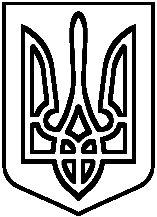 Про підсумки роботи практичногопсихолога та соціального педагога	   Відповідно до річного плану роботи НВК під час підготовки до звіту керівника закладу було проведено аналіз роботи психологічної служби (довідка додається),Виходячи з вищезазначеного,Н А К А З У Ю:Практичному психолого Болосовій Л.С., соціальному педагогу Шевченко Т.Ю.:Працювати над формуванням професійно-орієнтованого світогляду здобувачів освіти.                                                                                        ПостійноЗабезпечити соціально-психологічний супровід учнів з різних соціальних груп.                                                                                        ПостійноПостійно надавати фахову психологічну підтримку здобувачам освіти, батькам та педагогам                                                                                         Постійно1.4.Сприяти встановленню міжособистісних відносин з кожною дитиною                                                                                         Постійно1.5.Розробити заходи, які допоможуть формування позитивної мотивації навчання та виховання сучасного підлітка                                                                                         До 01.09.2018	1.6. Розробити заходи, які сприятимуть підвищенню психологічної культури всіх учасників навчально-виховного процесу.                                                                                            До 01.09.2018  Контроль за виконання даного наказу залишаю за собою.             Директор НВК                                      Н.П.Калмикова	                                                                                               Додаток                                                                               до наказу Бришівського НВК                                                                              01.06.2018 № 75     Д О В І Д К Апро підсумки роботи практичного психологата соціального педагогаПсихологічна служба є складовою частиною навчально-виховного процесу НВК.Психологічна служба здійснює взаємодію з учнями різного віку, їх педагогами та батьками в інтересах учня як особистості, що формується.Аналіз проведеної роботи згідно з планом на рік .          Протягом 2017- 2018 навчального року у Баришівському НВК було проведено заплановану діагностику учнів, а саме:- особливості виховання в сім’ї;-становище у класі;- стан міжособистісних стосунків;- взаємостосунки з педагогами, класоводом;-стан міжособистісних стосунків з однокласниками та педагогами; 	-комунікативні можливості; 	- соціально-психологічна атмосфера в класі;- особливості взаємостосунків;-вплив зовнішніх чинників на становлення особистості дітей (відвідування позашкільних установ, особливості мікрорайону проживання);- діагностика ставлення учнів до дітей, що приїхали із зони АТО.	- діагностика професійного самовизначення випускних класів          - діагностика виявлення нахилів до шкідливих звичок.          А також, було проведено групову діагностику учнів за запитом класних керівників:- діагностика форм прояву агресивної поведінки;- діагностика рівня тривожності;- діагностика внутрішньо - сімейних стосунків;- діагностика ставлення підлітків до самовиховання;- попередження ксенофобії.     	Протягом 2017-2018 навчального року були проведені різноманітні корекційно- розвивальні групові заняття для початкової ланки та дітей підліткового віку,  які дали позитивний результат. Заняття були спрямовані на розвиток пам’яті, уваги, знання своїх прав та обов’язків, кращого пізнання самого себе. Групова психодіагностична та соціально-педагогічна робота за запитом була спрямована на отримання даних для покращення роботи класного керівника, для написання рекомендацій стосовно роботи і виховання учнів, які мають певні схильності чи труднощі у спілкуванні з однолітками, на профілактику важковиховуваності, протиправної поведінки. Діяльність соціального педагога даного закладу була спрямована на досягнення взаєморозуміння між однолітками, учнем і вчителем, батьками та їхніми дітьми. 	А також психодіагностична робота мала спрямованість на:- проведення профорієнтаційної роботи серед учнів 9-11 класів;- проведення профілактичних занять різноманітної тематики;- діагностика схильності до протиправної поведінки.Для педагогічних працівників та батьківського коллективу у Баришівському НВК організований постійно діючий консультпункт. Соціальний педагог активно бере участь у виховный роботи що проводиться в закладі : 	- театральні вистави,- вистави мобільного планетарію,- тесла шоу,- всеукраїнський тиждень права,- день пам’яті жертв голодоморів,- Всесвітній день проти сніду,-16 днів протии насилля,-тематичні виставки,-участь у районних заходах.У роботі соціального педагога значними перевагами є профілактика шкідливих звичок серед підлітків засобами відеоматеріалів та соціальної реклами. Саме ці засоби є найбільш ефективними в подоланні негативних тенденцій серед підростаючого покоління, адже діти та підлітки наочно мають змогу побачити наслідки шкідливих звичок, проаналізувати їх та зробити висновки чи потрібно це для їхнього здоров’я.             Проблеми, над якими працює соціальний педагог НВК «Успішна соціалізація та розвиток дитини відповідно до вимог сучасного суспільства», «Профілактика девіантної поведінки підлітків засобами самовиховання» Шевченко Т.Ю. брала участь в шкільних, районних методичних нарадах, семінарах, конференціях з обміну досвідом (для різних категорій (педпрацівників, батьків, учнів), де соціальний педагог проводила роботу як залучений фахівецьРобота в НВК проводилася згідно програм «Життя на роздоріжжі», «Робота з батьками учнів - правопорушників», «Рівний - рівному», «Життя та охорона здоров'я дітей», «Запобігання дитячої бездоглядності», «Спілкування - це здорово», «Права дитини», «Людина серед людей», заходи по профілактиці ВІЛ/СНІДу, нарко – алко - тютюнозалежності, попередження правопорушень. Розроблені заходи школи на виконання Комплексної програми профілактики злочинності на 2016 - 2017 роки відповідно до Постанови Кабінету Міністрів України від 20 грудня 2006 року №1767, заходи школи на виконання Наказу МОН України №844 від 25 грудня 2006 року «Про вживання додаткових заходів щодо профілактики запобігання жорстокому поводженню з дітьми».Згідно до завдань НВК, в практику роботи впроваджувались інноваційно -педагогічні технології соціально - педагогічного супроводу дітей різних категорій.  На жаль, велика кількість дітей в післяурочний час залишаються без нагляду педагогів, батьків, що часто призводить до девіантної поведінки та підліткової злочинності.    Для профілактики девіантної поведінки та підвищення рівня відвідування уроків та успішності у НВК було створено Раду профілактики правопорушень, до якої входять класні керівники, заступник директора з навчально - виховної роботи, соціальний педагог та учні школи. З початку навчального року було проведено 4 засідання Ради профілактики, складено протоколи. Було заслухано 6 учнів середніх класів та їх батьки. Мети створення такої Ради було досягнено. Учні та їх батьки, які були запрошені на засідання, прислухалися до порад, які їм були надані, і до кінця навчального року учні підвищили стан успішності та відвідування. В наступному навчальному році планується розробити план засідань Ради профілактики правопорушень щотижнево з метою контролю за прогулами уроків та підвищення якості навчання.Бесіди з дітьми:1. Превентивного характеру з дітьми «групи ризику».2. Здоровий спосіб життя - здорові звички.3. Розвиток духовності як засіб запобігання життєвим кризам.4. Превентивного характеру з батьками правопорушників.5. Сімейні цінності.6. Традиції мого народу.7. Моє майбутнє в моїх руках.8. Відповідальність за свої вчинки.9. Хочу - треба .10. Культура спілкування.11.Твоя правова освіта.Тренінгові заняття.1. Подолання конфліктних ситуацій.2. Профорієнтаційне визначення.Виступи на педрадах.1. Попередження низької успішності через використання соціально – психологічних взаємодій.2. Аналітична інформація про роботу соціального педагога за попередній навчальний рік.3. Виступ на малій педагогічній раді по адаптаціїї учнів до навчання у 5 класах.       Консультації для батьків:1. Соціальний захист дітей з особливими потребами.        2. Конфліктні ситуації в сім'ї а їх вирішення.       3. Профорієнтаційне визначення.       4. Батькам про статеве виховання.Шевченко Т.Ю. активно співпрацює з Центром соціальних служб для сім’ї, дітей та молоді,  бере активну участь у роботі комісії у справах неповнолітніх Баришівського НВК. Разом з іншими членами комісії Шевченко Т.Ю. відвідала та склала акти обстеження житлово – побутових умов соціально- незахищених категорій.За запрошенням соціального педагога провідний спеціаліст ювенальної превенції Івасенко Людмила Леонідівна проводила бесіди у класах на тему «Попередження правопорушень», «Булінг », «Твої права »Соціальний педагог проводить роботу за зверненнями класних керівників та інших вчителів НВК з дітьми , які порушують дисципліну на уроках або пропускають заняття без поважних причин. Відповідна робота проводиться і з батьками цих дітей.           Шевченко Т.Ю. брала  участь у роботі методичного (тематичних) об’єднання  соціальних педагогів. Семінари, конференції, індивідуальні зустрічі які організовує і проводить соціальний педагог Матеріально-технічне забезпечення діяльності соціального педагога.Соціальний педагог НВК пройшла курси в Академії неперервної освіти м.Біла Церква, дистанційно з 11.12.2017 по 05.06.2018 р. Просвітницька робота соціального педагога протягом року серед учнів, педагогів, батьків Соціальний педагог взаємодіє з молодіжною радою та громадською організацією «СОБР», службою у справах сім'ї та дітей при РДА, селищною радою, відділенням ювенальної  превенції в смт Баришівка.  Через дані організації передавалися гуманітарні допомоги учасникам АТО, влаштовувались мітинги - пам'яті, флеш- моби, лекції, бесіди, тренінги. За результатами   проведення індивідуальних та групових консультацій до соціального педагога  були такі звернення:Соціально-психологічні дослідження, які проводилися в навчальному закладі Шевченко Т.Ю.:(за таблицею):Основні завдання соціального педагога на наступний рік:організація та проведення соціально - психологічного супроводу учасників навчально-виховного процесу;встановлення міжособистісних відносин з кожною дитиною;-сприяння підвищенню психологічної культури всіх учасників навчально-виховного процесу;пропаганда здорового способу життя;-формування позитивної мотивації навчання та виховання сучасного підлітка.	Правове виховання Правове виховання учнів здійснювалося в НВК  на уроках правознавства в 9, 10 кл., виховних годинах класними керівниками 1-11х кл., тижні правознавства, проведені практичним психологом Болосовою Л.С. Питання стану роботи з профілактики та запобігання правопорушень, злочинів постійно заслуховувалося на нарадах при директорові (січень 2018 р., на засіданні ради з правопорушень щомісяця  та на засіданні педагогічної ради,  на класних батьківських зборах . Була проведена перевірка  даного напрямку роботи працівниками управління освіти, молоді та спорту та службою у справах дітей. У НВК: •зібрані матеріали «Підлітку про наркоманію, токсикоманію, алкоголізм». З метою організації змістовного дозвілля учнів у позаурочний час, посилення профілактичної роботи протягом навчального року в НВК працювали гуртки легкої атлетики та 2 туристичні гуртки. Соціальний захист:У НВК є учні пільгового контингенту, це: • діти-сироти - 3 учні; • діти-інваліди – 7учнів; • діти з багатодітних сімей - 33учні; • малозабезпечені - 9 учнів; • діти учасників АТО -  9 учнів;• внутрішньопереміщені – 11 учнів:• ООП – 10 учнів.	Учні отримали новорічні та Великодні подарунки, відвідали безкоштовно новорічні вистави в Будинку культури та ЦПР «Мрія».Протягом 2017 - 2018 навчального року у Баришівському НВК практичним психологом було проведено заплановану діагностику учнів, а саме:Діагностика адаптації першокласників до навчання в школі;Проведення соціометричних досліджень;Діагностика вад особистісного розвитку;Контроль за адаптацією учнів 5-класів до нових умов навчання;Виявлення та дослідження обдарованих дітей;Контроль за адаптацією учнів 10-х класів в умовах старшої школи;Вивчення особистісних особливостей підлітків з девіантною поведінкою;Дослідження проявів насилля у НВК та сім’ї;Проведення діагностичного мінімуму серед учнів середньої ланки;Діагностика професійних інтересів і нахилів учнів 9, 11 класів;Поглиблена діагностика  особистісних особливостей обдарованих учнів;Виявлення особливостей і рівня  розвитку різних аспектів пізнавальної сфери;Діагностика рівня психологічної  готовності  до школи;Діагностика пізнавально-мотиваційної сфери старшокласників з  погіршеною успішністю навчання;Тестування з метою виявлення залежності від наркотиків і алкоголю;Діагностика на запит класних керівників, батьків ивчення ставлення учнів до навчальних предметів;Також, було проведено  діагностику учнів за запитом класних керівників:діагностика форм прояву агресивної поведінки;діагностика типу темпераменту;діагностика внутрішньо - сімейних стосунків;діагностика схильності до ризику;діагностика акцентуацій у підлітків.           Результати отриманих даних про рівень адаптованості учнів 1-х, 5-х, 10-х класів, а також результати дослідження на визначення профілю навчання були зведені в окремий узагальнюючий звіт і висвітлені на педагогічній раді.            Психодіагностична робота за запитом була спрямована на отримання даних для покращення роботи класного керівника, для написання рекомендацій стосовно роботи і виховання учнів, які мають певні схильності чи труднощі у спілкуванні з однолітками. Діяльність практичного психолога даного закладу була спрямована на досягнення взаєморозуміння між однолітками, учнем і вчителем.      Для педагогічних працівників та батьківського коллективу у Баришівському НВК організований постійно діючий консультпункт.  Проблема, над якими працює  Болосова Л.С.: «Психолого – педагогічні основи обдарованості». Навчально-методичні, методичні розробки Болосової Л.С. це:Практичний психолог брала участь у роботі методичних (тематичних) об’єднань практичних психологів і соціальних педагогів.Матеріально-технічне забезпечення діяльності практичного психолога. Практичний психолог пройшла навчання за програмою «Інклюзивне навчання».Болосова Л.С. займається просвітницькою роботою.   Тематика основних виступів перед учнями, педагогами, батьками, громадськістю. Тематика звернень до практичного психолога протягом навчального року (за результатами проведення індивідуальних та групових консультацій) Соціально-психологічні дослідження, які проводилися в навчальному закладі практичним психологом:(за таблицею): В 2017-2018 навчальному році в Баришівському НВК викладався спецкурс «Психологія».У своїй роботі психолог керується виписаними фаховими виданнями з питань психології: «Психологічний інструментарій»,»Шкільному психологу для роботи» (Основа).Основними перспективами розвитку психологічної служби в Баришівському НВК можна вважати за необхідність в сприянні підписки на фахові психологічні видання, матеріально-технічному оснащенню кабінета, покращення методичного інструментарію.  Основні завдання практичного психолога- формування професійно-орієнтованого світогляду учнів;- впровадження оптимальних умов соціалізації підростаючого покоління;- забезпечення соціально-психологічний супровід учнів з різних соціальних груп;- надання фахової психологічної підтримки учням, сім’ям учнів та педагогам.КИЇВСЬКА ОБЛАСТЬБАРИШІВСЬКА РАЙОННА РАДАБАРИШІВСЬКИЙ НАВЧАЛЬНО-ВИХОВНИЙ КОМПЛЕКС«ГІМНАЗІЯ –  ЗАГАЛЬНООСВІТНЯ ШКОЛА І-ІІІ СТУПЕНІВ»Н А К А Зсмт.Баришівка01 червня  2018 року            № 75№          ТематикаФорма роботиКількість зібрань    Дата1«Організація позашкільної роботи дитини»Батьківські збори1вересень2«Соціально-педагогічна допомога неблагополучним сім’ям»Виступ на педраді1листопад3«Шляхи розв’язання конфліктів»Методична нарада1грудень4«Професійне вигорання- міф чи реальність ?»Методична нарада1квітень5«Особливості виховання дитини в різні вікові періоди»Батьківські збори4протягом      року6«Статеве виховання дитини. Як правильно поговорити про ЦЕ»Батьківські збори2лютий7«Лідерство в учнівському середовищі як спосіб проявити свою індивідуальність»Учнівське самоврядування2травень№ТематикаКількість членів об’єднанняКількість зібрань      1.Семінари-практикуми на базі районної психологічної служби.6№           Назва                  АнотаціяЦільова група1.Семінар з елементами тренінгу«Профілактика девіантної поведінки підлітків засобами самовиховання»Для молодих вчителів початкових класів 2.Батьківські збори«Особливості комунікації з дітьми старшого шкільного віку»Батьки 3.Індивідуальні зустрічі«Культура спілкування в НВК як відображення сімейних стосунків »БатькиКороткий опис робочого місця (кабінет окремий, суміщений)Матеріали та документація кабінету (вказати ступінь наявності)*Матеріали та документація кабінету (вказати ступінь наявності)*Матеріали та документація кабінету (вказати ступінь наявності)*Матеріали та документація кабінету (вказати ступінь наявності)*Обладнання кабінету(вказати ступінь наявності)Обладнання кабінету(вказати ступінь наявності)Обладнання кабінету(вказати ступінь наявності)Обладнання кабінету(вказати ступінь наявності)Короткий опис робочого місця (кабінет окремий, суміщений)Нормативно-правові документиНавчально-методичні матеріалиДовідково-інформаційні матеріалиОбліково-статистичні документиМебліКомп’ютерАудіо-та відеотехнікаІнше (вказати)Окремий кабінетповнечастковечастковеповнеповнеповнечасткове-№Тематика виступу             Цільова група1«Профілактика девіантної поведінки підлітків засобами самовиховання»Педагогічний колектив,батьки2«Особливості комунікації з дітьми старшого шкільного віку»Педагогічний колектив,батьки3«Культура спілкування в школі як відображення сімейних стосунків »батьки4«Соціально-педагогічна допомога неблагополучним сім’ям»Педагогічний колектив5«Шляхи розв’язання конфліктів»Батьківський колектив, педагоги6«Професійне вигорання- міф чи реальність ?»Педагоги7«Особливості виховання дитини в різні вікові періоди»Батьківський колектив8«Статеве виховання дитини. Як правильно поговорити про ЦЕ»Батьківський колектив 9«Лідерство в учнівському середовищі як спосіб проявити свою індивідуальність»Учні 7-11 класів10«Торгівля людьми. Як уберегти дитину.»Батьки11«Шляхи подолання підліткової депресії»Учні 8-9 класів, батьки12Профілактика насилля в сім’ї. Відеолекторій.учні№ з/пТематика зверненьКількість зверненьКількість звернень№ з/пТематика зверненьДо практичних психологівДо соціальних педагогівЗ боку батьківЗ боку батьківЗ боку батьків1Формування соціально-психологічної компетенції батьків92Дослідження джерел негативного впливу на дітей і підлітків53Соціально-психологічна діагностика 94Проблеми навчання та виховання дітей165Проблеми спілкування дітей з батьками, однолітками, педагогами256Психологічна підтримка учнів під час державної підсумкової атестації та підготовки до складання зовнішнього незалежного оцінювання247Захист прав дітей 18Влаштування дітей у спеціальні навчальні заклади, переадресування до інших спеціалістів-9Консультації щодо оформлення документів учнів110Інше-Всього91З боку педагогівЗ боку педагогівЗ боку педагогів1Стосунки в педагогічному колективі.122 Стосунки з  учнями 103Стосунки з батьками 124Проблеми виховної діяльності, виявлення та корекція особливостей соціально-психологічної взаємодії та соціально-психологічного розвитку особистості та групи 45Запит на соціальну підтримку та соціальний захист дітей та сімей 66Проблеми професійної та особистісної самореалізації 87Особистісні особливості характеру дитини48Оздоровлення дітей пільгових категорій3Інше-Всього59З боку дітейЗ боку дітейЗ боку дітей1Формування соціально-психологічної компетенції дітей та підлітків1252Соціально-правовий захист дітей153Проблеми навчання194Труднощі у спілкуванні з батьками, однолітками, педагогами395Професійне визначення особистості 186Психологічна підтримка учнів під час державної підсумкової атестації та підготовки до складання зовнішнього незалежного оцінювання67Попередження негативних явищ в учнівському середовищі                                                                                    28Інше-Всього224З боку інших зацікавлених осіб (представників громадськості тощо)З боку інших зацікавлених осіб (представників громадськості тощо)З боку інших зацікавлених осіб (представників громадськості тощо)1Служба у справах дітей82Служба у справах сім’ї та молоді63Кримінальна міліція154Інше Селищна рада4Всього33ТемаМетаЦільові групи К-сть учасни-ківСтисле представлення результатів (%)Попередження ксенофобіїпопередження ксенофобії в учнівському середовищі7-11 кл7796,1% учнів знають що таке толерантність і лише 3,9% учнів не можуть чітко визначити дане поняття; коротко характеризують толерантну людину 87% дітей,13% не охарактеризували; 70,1% дітей вважають себе толерантною людиною, 29,9 % думають, що вони не толерантні; 81,8 % учнів вважають, що потрібно толерантно ставитись до людей інших національностей, 18,2% вважають по-іншому; Дали визначення поняттю «расизм» 97, 4%; 79,2% позитивно ставляться до осіб іншої національності, що проживають на території України; Дали визначення поняттю «ксенофобія» 88,3 %; 77, 9% учнів вважають, що наслідки ксенофобії можуть погано  відобразитись на суспільству, 22,1% думають, що це не призведе ні до чого поганого; 46,7% дітей вважають, що не варто засуджувати вчинки ксенофобів, бо кожна людина має право на свлю думку, 53,3% думають, що ксенофобів потрібно засуджувати; 54,5% учнів дали визначення поняттю «мова ворожнечі», інші 45,5% не змогли чітко відповісти на дане питання; 79,2% учнів знають багато позитивних способів вирішення конфліктів; 68,8% опитуваних знають куди потрібно звернутися людині, яка потерпає від дискримінації;45,5% учнів відомі прояви ксенофобії в своєму оточенні, 54,5% не помічали даного явища. Стосунки дитини з батьками, вчителями. Проективна методика досліджено особистості (В.В. Михалко) Стосунки дитини з батьками, вчителями. Проективна методика досліджено особистості (В.В. Михалко)Діагностуванні дитини з батьками, братами, сестрами, вчителями, вивчення ставлення до школи, до своїх здібностей.9-А клас2665,3% учнів виявили хороше ставлення до матері, 34,7% не зовсім задоволені стосунками з матір’ю; 53,8% учнів задоволені стосунками з батьком, 46,2% хотіли б мати краще спілкування з батьком; ставлення до братів та сестер неоднозначне: 50% учнів добре ставляться до братів, сестер, 50% не дуже задовольняють сімейні стосунки; 69,2% учнів люблять свою родину і них все влаштовує, 30,8% опитуваних хотіли б більше часу проводити з родиною; 42,3% учнів добре спілкуються з однолітками, 57,7% дітей не зовсім задоволені стосунками з однолітками; 65,3% учнів добре ставляться до своїх вчителів та школи, 34,7% учнів хотіли б дещо змінити у стосунках з вчителями; 80,7% опитуваних вважають, що люди хороші і їм потрібно допомагати, 19,3% учнів не всіх людей вважають хорошими; 61,5% учнів знають свої здібності і користуються ними, 38,5% опитуваних не досить знають свої здібності та можливості.65,3% учнів виявили хороше ставлення до матері, 34,7% не зовсім задоволені стосунками з матір’ю; 53,8% учнів задоволені стосунками з батьком, 46,2% хотіли б мати краще спілкування з батьком; ставлення до братів та сестер неоднозначне: 50% учнів добре ставляться до братів, сестер, 50% не дуже задовольняють сімейні стосунки; 69,2% учнів люблять свою родину і них все влаштовує, 30,8% опитуваних хотіли б більше часу проводити з родиною; 42,3% учнів добре спілкуються з однолітками, 57,7% дітей не зовсім задоволені стосунками з однолітками; 65,3% учнів добре ставляться до своїх вчителів та школи, 34,7% учнів хотіли б дещо змінити у стосунках з вчителями; 80,7% опитуваних вважають, що люди хороші і їм потрібно допомагати, 19,3% учнів не всіх людей вважають хорошими; 61,5% учнів знають свої здібності і користуються ними, 38,5% опитуваних не досить знають свої здібності та можливості.Визначення рівня адаптованості-дезадаптованості учнів 1- класів до навчального закладуВизначення рівня адаптованості-дезадаптованості учнів 1- класів до навчального закладуДіагностика рівня шкільної тривожності5-А5-Б565,2%  учнів мають рівень   дезадаптованості в школіДослідження особливостей соціального становлення учнів 4 класуДослідження особливостей соціального становлення учнів 4 класуВизначити стан здоров’я дітей; стан міжособистісних стосунків з однокласниками та педагогами;       комунікативні можливості; соціально-психологічна атмосфера в класі; особливості взаємостосунків;4-А4-Б4-В7184% дітей мають нормальний стан здоров’я під час навчання, добре себе почувають; 78,8% влаштовують міжособистісні стосунки в колективі; 90,1% вважають, що в них в класі та з педагогами гарні взаємостосунки.Дослідження мікроклімату в педагогічному.колективіДослідження мікроклімату в педагогічному.колективіВизначити мікроклімат в педагогічному колективіпедагоги4168,2% педагогів задоволені стосунками в колективі, 31,8% хотіли б змінити атмосферу в колективі на більш дружнішу.спілкування педагогів.Дослідження стилю Дослідження стилю Дослідження стилю Визначити стиль спілкування педагогівпедагоги4285,7% педагогів мають демократичний стиль спілкування, 10% мають ліберальний стиль спілкування і 4,3% мають авторитарний стиль спілкування.спілкування педагогів.Діагностика ставлення учнів до дітей, що приїхали із зони АТО.Діагностика ставлення учнів до дітей, що приїхали із зони АТО.Діагностика ставлення учнів до дітей, що приїхали із зони АТО.Визначити ставлення учнів до дітей, що приїхали із зони АТОУчні НВК56583,2% учнів гарно ставляться та співпереживають дітям, що приїхали із зони АТО.Діагностування батьків «Чи знаєте ви свою дитину?»Діагностування батьків «Чи знаєте ви свою дитину?»Діагностування батьків «Чи знаєте ви свою дитину?»Визначити наскільки батьки знають своїх дітейБатьки 1-х класів2885,7% батьків можуть назвати позитивні риси своєї дитини; лише 39,2% батьків знають темперамент своєї дитини та враховують його у виборі покарань та заохочень; 50% батьків знають через що у дитини бувають конфлікти з однолітками, 64,2% опитуваних запрошують друзів своїх дітей на дні народження;78,6% батьків вважають, що користуються позитивним авторитетом у своїх дітей.Діагностика виявлення нахилів до шкідливих звичок.Виявити нахили до шкідливих звичокУчні 7-11 класів9837,7% учнів мають нахили до шкідливих звичок. Здебільшого цьому сприяє поведінка а приклад їхніх батьків.№Назва розробки                 АнотаціяЦільова група1Методичні рекомендації«Виховання та навчання дітей  з ООП»Батьки2Методичні рекомендації«Що таке інклюзія ?»Батьки3Методичні рекомендації«Що таке інклюзія ?»Педагоги4Методичні рекомендації«Конфлікти руйнують стосунки»Педагоги5Методичні рекомендації«Що перетворює людей на команду»Педагоги6Методичні рекомендаціїОсновні етапи роботи з обдарованими дітьмиПедагоги7Методичні рекомендації « Як «пережити» ЗНО та ДПА»Учні 9,11 класів8Методичні рекомендації«Дружній клас він як одна родина»Учні5-10 класів№          ТематикаФорма роботиКількість зібрань    Дата1« Інклюзивне навчання»Виступ на педраді1вересень2Основні етапи роботи з обдарованими дітьмиВиступ на педраді1листопад3«Як поводитися з дітьми з ООП»Індивідуальна робота з педагогами1грудень4«Психологія вирішення педагогічних конфліктів»Методична нарада1квітень5Адаптація учнів 5 класуБатьківські збори3протягом року6Підготовка дитини до школиБатьківські збори1лютий№ТематикаКількість членів об’єднанняКількість зібрань1Семінари- практикуми на базі районної психологічної служби215Короткий опис робочого місця (кабінет окремий, суміщений)Матеріали та документація кабінету (вказати ступінь наявності)*Матеріали та документація кабінету (вказати ступінь наявності)*Матеріали та документація кабінету (вказати ступінь наявності)*Матеріали та документація кабінету (вказати ступінь наявності)*Обладнання кабінету(вказати ступінь наявності)Обладнання кабінету(вказати ступінь наявності)Обладнання кабінету(вказати ступінь наявності)Обладнання кабінету(вказати ступінь наявності)Короткий опис робочого місця (кабінет окремий, суміщений)Нормативно-правові документиНавчально-методичні матеріалиДовідково-інформаційні матеріалиОбліково-статистичні документиМеблі, сейфКомп’ютерАудіо-та відеотехнікаІнше (вказати)Окремий кабінет    повнечастковечастковеповнеповнеповнечасткове-№                                     Назва              Цільова група1« Інклюзивне навчання»Педагогічний колектив,батьки2«Як поводитися з дітьми з ООП»Педагогічний колектив,батьки3Основні етапи роботи з обдарованими дітьмиПедагогічний колектив4«Що перетворює людей на команду»Батьківські збори5.«Конфлікти руйнують стосунки»Учні 9-В,9-А класів6.Адаптація учнів 5 класуБатьківський колектив 7.Підготовка дитини до школиБатьківський колектив 8.«Скажемо «Ні! » насиллю »Учні 5-11 класів9.«Синя стрічка»Учні 5-11 класів10. «Червона стрічка»Учні 8-9 класів11.Небезпека спілкування в інтернеті та вступу до груп «Синій кит», «Тихий дім» та ін.Учні 5- 11 класів3№ п/п Тематика зверненняКількість зверненьКількість звернень№ п/п Тематика зверненняДо практичних психологівДо соціальних педагогівЗ боку батьків:З боку батьків:З боку батьків:З боку батьків:1.Стосунки дитини з однолітками22.Готовність дітей до навчання та труднощі у навчанні353.Вікові та індивідуальні особливості розвитку, проблеми самооцінки дитини14.Допомога дітям та сім’ям у  складних життєвих ситуаціях05.Адаптація дитини до нового колективу06.Профілактика шкідливих звичок, залежностей та формування навичок здорового способу життя07.Інше, а саме:Порушення сна у дитини.З боку педагогів:З боку педагогів:З боку педагогів:З боку педагогів:1.Асоціальні прояви у поведінці учнів82.Готовність дітей до навчання та труднощі у навчанні03.Вікові та індивідуальні особливості розвитку, проблеми самооцінки дитини04.Допомога дітям та сім’ям у  складних життєвих ситуаціях15.Психологічний клімат педагогічного колективу06.Інше, а саме:Невротичні розлади у дітей.З боку дітей:З боку дітей:З боку дітей:З боку дітей:1.Самовдосконалення, розвиток власних компетенцій та здібностей02.Професійне самовизначення73.Стосунки з однолітками 14.Допомога дітям та сім’ям у  складних життєвих ситуаціях05.Інше, а саме:Як здать ЗНО та ДПА ?3З боку інших зацікавлених осіб (представників громадськості, тощо):З боку інших зацікавлених осіб (представників громадськості, тощо):З боку інших зацікавлених осіб (представників громадськості, тощо):З боку інших зацікавлених осіб (представників громадськості, тощо):1.Допомога дітям та сім’ям у  складних життєвих ситуаціях2.Професійне самовизначення3.Самовдосконалення, розвиток  компетенцій та здібностей учнів4.Інше, а саме:       ТемаМетаЦільові групи (з ким проводиться дослідження)   Кількість учасниківСтисле представлення результатів (%)СоціометріяВизначення соціометричнихстатусів у класних колективах5-В5-А6-Б7-Б8-Б10310 % - абсолютні лідери9 % - ізольованіВизначення рівня адаптованості-дезадаптованості учнів 10-х класівДіагностика рівня шкільної тривожності та рівня агресивних реакцій10192 % учнів мають рівень   дезадаптованості в школіІА – вище норми – 25 % ІВ – вище норми – 32%Визначення рівня адаптованості-дезадаптованості учнів 1- класів до навчального закладуВивчення соціально-психологічної адаптації дітей до школи1-А1-Б1-В7592 % - зона повної адаптації6 % - зона неповної адаптації1 % - зона повної дезадаптації Позитивне ставлення: математика, укр. мова, фізкультураНегативне ставлення: трудове навч., читаня природознавствоВизначення рівня адаптованості-дезадаптованості учнів 5-х класів до нових умов навчанняДіагностика рівня шкільної тривожності5-А5-Б5-В486 % учнів мають рівень   дезадаптованості в школіПрофільне навчання та до профільна підготовкаДіагностика соціальної спрямованості особистості,Виявлення інтересів старшокласників до різних галузей знань і діяльності9-А9-Б41Професійні типи:Реалістичний – 18 %Інтелектуальний14%Соціальний  - 32%Артистичний – 20%Підприємницький – 27%Конвенціональний – 20%Математика – 3%Хімія – 9%Біологія – 15%Географія, геологія – 16%Техніка – 6%Електроніка – 20%Література – 9%Юриспруденція – 12%Історія – 3%Педагогіка – 3%Медицина – 3%Сфера обслуговування – 2%Спорт, військова справа - 29%Мистецтво, музика – 6%Психологічний супровід учнів, які перебувають на індивідуальній формі навчанняВизначення рівня розвитку основних  умінь та функцій (мислення, память, увага)7-В3-В1-А3-Психологічний супровід обдарованих учнівВивчення творчо-продуктивного (креативного) інтегрованого компоненту обдарованості та діяльнісно-продуктивного компонентуУчні 1-11 класів314315 учні. З них:55% - творчо-обдаровані учні25% - інтелектуально-обдаровані учні20% - фізично-обдаровані учніПроведення діагностичного мінімуму Вивчення особливостей особистості для попередження проявів кризових явищ, суїцидальних тенденцій, схильності до протиправної поведінкиУчні 1-11 класів618-